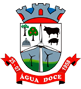 MUNICIPIO DE ÁGUA DOCE - SCMUNICIPIO DE ÁGUA DOCE - SCMUNICIPIO DE ÁGUA DOCE - SCMUNICIPIO DE ÁGUA DOCE - SCMUNICIPIO DE ÁGUA DOCE - SCPágina: 1/111MUNICIPIO DE ÁGUA DOCE - SCMUNICIPIO DE ÁGUA DOCE - SCMUNICIPIO DE ÁGUA DOCE - SCMUNICIPIO DE ÁGUA DOCE - SCMUNICIPIO DE ÁGUA DOCE - SCExercício de 2022Exercício de 2022Exercício de 2022Exercício de 2022Exercício de 2022Exercício de 2022Exercício de 2022Exercício de 2022Exercício de 2022Exercício de 2022RELATÓRIO DE GESTÃO FISCALRELATÓRIO DE GESTÃO FISCALRELATÓRIO DE GESTÃO FISCALRELATÓRIO DE GESTÃO FISCALRELATÓRIO DE GESTÃO FISCALExercício de 2022Exercício de 2022Exercício de 2022Exercício de 2022Exercício de 2022Exercício de 2022Exercício de 2022Exercício de 2022Exercício de 2022Exercício de 2022RELATÓRIO DE GESTÃO FISCALRELATÓRIO DE GESTÃO FISCALRELATÓRIO DE GESTÃO FISCALRELATÓRIO DE GESTÃO FISCALRELATÓRIO DE GESTÃO FISCALDEMONSTRATIVO DAS OPERAÇÕES DE CRÉDITODEMONSTRATIVO DAS OPERAÇÕES DE CRÉDITODEMONSTRATIVO DAS OPERAÇÕES DE CRÉDITODEMONSTRATIVO DAS OPERAÇÕES DE CRÉDITODEMONSTRATIVO DAS OPERAÇÕES DE CRÉDITOORÇAMENTOS FISCAL E DA SEGURIDADE SOCIALORÇAMENTOS FISCAL E DA SEGURIDADE SOCIALORÇAMENTOS FISCAL E DA SEGURIDADE SOCIALORÇAMENTOS FISCAL E DA SEGURIDADE SOCIALORÇAMENTOS FISCAL E DA SEGURIDADE SOCIALRGF - ANEXO 4 (LRF, art. 55, inciso I, alínea "d" e inciso III alínea "c") RGF - ANEXO 4 (LRF, art. 55, inciso I, alínea "d" e inciso III alínea "c") RGF - ANEXO 4 (LRF, art. 55, inciso I, alínea "d" e inciso III alínea "c") R$ 1,00R$ 1,00R$ 1,00R$ 1,00R$ 1,00R$ 1,00R$ 1,00R$ 1,00R$ 1,00R$ 1,00R$ 1,00OPERAÇÕES DE CRÉDITOOPERAÇÕES DE CRÉDITOOPERAÇÕES DE CRÉDITOOPERAÇÕES DE CRÉDITOOPERAÇÕES DE CRÉDITOVALOR REALIZADOVALOR REALIZADOVALOR REALIZADOVALOR REALIZADOVALOR REALIZADOVALOR REALIZADOVALOR REALIZADOVALOR REALIZADOVALOR REALIZADOVALOR REALIZADOVALOR REALIZADOOPERAÇÕES DE CRÉDITOOPERAÇÕES DE CRÉDITOOPERAÇÕES DE CRÉDITOOPERAÇÕES DE CRÉDITOOPERAÇÕES DE CRÉDITONo 2º QuadrimestreNo 2º QuadrimestreNo 2º QuadrimestreAté o 2º Quadrimestre (a)Até o 2º Quadrimestre (a)Até o 2º Quadrimestre (a)Até o 2º Quadrimestre (a)Até o 2º Quadrimestre (a)Até o 2º Quadrimestre (a)Até o 2º Quadrimestre (a)Até o 2º Quadrimestre (a)    Mobiliária    Mobiliária    Mobiliária    Mobiliária    Mobiliária0,000,000,000,000,000,000,000,000,000,000,00        Interna        Interna        Interna        Interna        Interna0,000,000,000,000,000,000,000,000,000,000,00        Externa        Externa        Externa        Externa        Externa0,000,000,000,000,000,000,000,000,000,000,00    Contratual    Contratual    Contratual    Contratual    Contratual762.999,99762.999,99762.999,991.300.000,001.300.000,001.300.000,001.300.000,001.300.000,001.300.000,001.300.000,001.300.000,00        Interna        Interna        Interna        Interna        Interna762.999,99762.999,99762.999,991.300.000,001.300.000,001.300.000,001.300.000,001.300.000,001.300.000,001.300.000,001.300.000,00           Empréstimos           Empréstimos           Empréstimos           Empréstimos           Empréstimos762.999,99762.999,99762.999,991.300.000,001.300.000,001.300.000,001.300.000,001.300.000,001.300.000,001.300.000,001.300.000,00           Aquisição Financiada de Bens e Arrendamento Mercantil Financeiro           Aquisição Financiada de Bens e Arrendamento Mercantil Financeiro           Aquisição Financiada de Bens e Arrendamento Mercantil Financeiro           Aquisição Financiada de Bens e Arrendamento Mercantil Financeiro           Aquisição Financiada de Bens e Arrendamento Mercantil Financeiro0,000,000,000,000,000,000,000,000,000,000,00           Antecipação de Receita pela Venda a Termo de Bens e Serviços           Antecipação de Receita pela Venda a Termo de Bens e Serviços           Antecipação de Receita pela Venda a Termo de Bens e Serviços           Antecipação de Receita pela Venda a Termo de Bens e Serviços           Antecipação de Receita pela Venda a Termo de Bens e Serviços0,000,000,000,000,000,000,000,000,000,000,00           Assunção, Reconhecimento e Confissão de Dívidas (LRF, art. 29, § 1º)           Assunção, Reconhecimento e Confissão de Dívidas (LRF, art. 29, § 1º)           Assunção, Reconhecimento e Confissão de Dívidas (LRF, art. 29, § 1º)           Assunção, Reconhecimento e Confissão de Dívidas (LRF, art. 29, § 1º)           Assunção, Reconhecimento e Confissão de Dívidas (LRF, art. 29, § 1º)0,000,000,000,000,000,000,000,000,000,000,00           Operações de crédito não sujeitas ao limite para fins de contratação (I)           Operações de crédito não sujeitas ao limite para fins de contratação (I)           Operações de crédito não sujeitas ao limite para fins de contratação (I)           Operações de crédito não sujeitas ao limite para fins de contratação (I)           Operações de crédito não sujeitas ao limite para fins de contratação (I)0,000,000,000,000,000,000,000,000,000,000,00        Externa        Externa        Externa        Externa        Externa0,000,000,000,000,000,000,000,000,000,000,00           Empréstimos           Empréstimos           Empréstimos           Empréstimos           Empréstimos0,000,000,000,000,000,000,000,000,000,000,00           Aquisição Financiada de Bens e Arrendamento Mercantil Financeiro           Aquisição Financiada de Bens e Arrendamento Mercantil Financeiro           Aquisição Financiada de Bens e Arrendamento Mercantil Financeiro           Aquisição Financiada de Bens e Arrendamento Mercantil Financeiro           Aquisição Financiada de Bens e Arrendamento Mercantil Financeiro0,000,000,000,000,000,000,000,000,000,000,00           Antecipação de Receita pela Venda a Termo de Bens e Serviços           Antecipação de Receita pela Venda a Termo de Bens e Serviços           Antecipação de Receita pela Venda a Termo de Bens e Serviços           Antecipação de Receita pela Venda a Termo de Bens e Serviços           Antecipação de Receita pela Venda a Termo de Bens e Serviços0,000,000,000,000,000,000,000,000,000,000,00           Assunção, Reconhecimento e Confissão de Dívidas (LRF, art. 29, § 1º)           Assunção, Reconhecimento e Confissão de Dívidas (LRF, art. 29, § 1º)           Assunção, Reconhecimento e Confissão de Dívidas (LRF, art. 29, § 1º)           Assunção, Reconhecimento e Confissão de Dívidas (LRF, art. 29, § 1º)           Assunção, Reconhecimento e Confissão de Dívidas (LRF, art. 29, § 1º)0,000,000,000,000,000,000,000,000,000,000,00           Operações de crédito não sujeitas ao limite para fins de contratação (II)           Operações de crédito não sujeitas ao limite para fins de contratação (II)           Operações de crédito não sujeitas ao limite para fins de contratação (II)           Operações de crédito não sujeitas ao limite para fins de contratação (II)           Operações de crédito não sujeitas ao limite para fins de contratação (II)0,000,000,000,000,000,000,000,000,000,000,00TOTAL (III)TOTAL (III)TOTAL (III)TOTAL (III)TOTAL (III)762.999,99762.999,99762.999,991.300.000,001.300.000,001.300.000,001.300.000,001.300.000,001.300.000,001.300.000,001.300.000,00APURAÇÃO DO CUMPRIMENTO DOS LIMITESAPURAÇÃO DO CUMPRIMENTO DOS LIMITESAPURAÇÃO DO CUMPRIMENTO DOS LIMITESAPURAÇÃO DO CUMPRIMENTO DOS LIMITESAPURAÇÃO DO CUMPRIMENTO DOS LIMITESVALORVALORVALOR% SOBRE A RCL% SOBRE A RCL% SOBRE A RCL% SOBRE A RCL% SOBRE A RCL% SOBRE A RCL% SOBRE A RCL% SOBRE A RCLRECEITA CORRENTE LÍQUIDA – RCL (IV)RECEITA CORRENTE LÍQUIDA – RCL (IV)RECEITA CORRENTE LÍQUIDA – RCL (IV)RECEITA CORRENTE LÍQUIDA – RCL (IV)RECEITA CORRENTE LÍQUIDA – RCL (IV)53.364.645,5453.364.645,5453.364.645,54 -  -  -  -  -  -  -  - (-) Transferências obrigatórias da União relativas às emendas individuais (§ 1º, art. 166-A da CF) (V)(-) Transferências obrigatórias da União relativas às emendas individuais (§ 1º, art. 166-A da CF) (V)(-) Transferências obrigatórias da União relativas às emendas individuais (§ 1º, art. 166-A da CF) (V)(-) Transferências obrigatórias da União relativas às emendas individuais (§ 1º, art. 166-A da CF) (V)(-) Transferências obrigatórias da União relativas às emendas individuais (§ 1º, art. 166-A da CF) (V)1.478.986,281.478.986,281.478.986,28 -  -  -  -  -  -  -  - RECEITA CORRENTE LÍQUIDA AJUSTADA PARA CÁLCULO DOS LIMITES DE ENDIVIDAMENTO (VI) = (IV - V)RECEITA CORRENTE LÍQUIDA AJUSTADA PARA CÁLCULO DOS LIMITES DE ENDIVIDAMENTO (VI) = (IV - V)RECEITA CORRENTE LÍQUIDA AJUSTADA PARA CÁLCULO DOS LIMITES DE ENDIVIDAMENTO (VI) = (IV - V)RECEITA CORRENTE LÍQUIDA AJUSTADA PARA CÁLCULO DOS LIMITES DE ENDIVIDAMENTO (VI) = (IV - V)RECEITA CORRENTE LÍQUIDA AJUSTADA PARA CÁLCULO DOS LIMITES DE ENDIVIDAMENTO (VI) = (IV - V)51.885.659,2651.885.659,2651.885.659,26 -  -  -  -  -  -  -  - OPERAÇÕES VEDADAS (VII)	OPERAÇÕES VEDADAS (VII)	OPERAÇÕES VEDADAS (VII)	OPERAÇÕES VEDADAS (VII)	OPERAÇÕES VEDADAS (VII)	0,000,000,000,00 %0,00 %0,00 %0,00 %0,00 %0,00 %0,00 %0,00 %TOTAL CONSIDERADO PARA FINS DA APURAÇÃO DO CUMPRIMENTO DO LIMITE (VIII) = (IIIa + VII - Ia - IIa)TOTAL CONSIDERADO PARA FINS DA APURAÇÃO DO CUMPRIMENTO DO LIMITE (VIII) = (IIIa + VII - Ia - IIa)TOTAL CONSIDERADO PARA FINS DA APURAÇÃO DO CUMPRIMENTO DO LIMITE (VIII) = (IIIa + VII - Ia - IIa)TOTAL CONSIDERADO PARA FINS DA APURAÇÃO DO CUMPRIMENTO DO LIMITE (VIII) = (IIIa + VII - Ia - IIa)1.300.000,001.300.000,001.300.000,002,51 %2,51 %2,51 %2,51 %2,51 %2,51 %2,51 %2,51 %LIMITE GERAL DEFINIDO POR RESOLUÇÃO DO SENADO FEDERAL PARA AS OPERAÇÕES DE CRÉDITO INTERNAS E EXTERNASLIMITE GERAL DEFINIDO POR RESOLUÇÃO DO SENADO FEDERAL PARA AS OPERAÇÕES DE CRÉDITO INTERNAS E EXTERNASLIMITE GERAL DEFINIDO POR RESOLUÇÃO DO SENADO FEDERAL PARA AS OPERAÇÕES DE CRÉDITO INTERNAS E EXTERNASLIMITE GERAL DEFINIDO POR RESOLUÇÃO DO SENADO FEDERAL PARA AS OPERAÇÕES DE CRÉDITO INTERNAS E EXTERNASLIMITE GERAL DEFINIDO POR RESOLUÇÃO DO SENADO FEDERAL PARA AS OPERAÇÕES DE CRÉDITO INTERNAS E EXTERNAS8.301.705,488.301.705,488.301.705,4816 %16 %16 %16 %16 %16 %16 %16 %LIMITE DE ALERTA (inciso III do §1º do art. 59 da LRF) - <14,4%>LIMITE DE ALERTA (inciso III do §1º do art. 59 da LRF) - <14,4%>LIMITE DE ALERTA (inciso III do §1º do art. 59 da LRF) - <14,4%>LIMITE DE ALERTA (inciso III do §1º do art. 59 da LRF) - <14,4%>LIMITE DE ALERTA (inciso III do §1º do art. 59 da LRF) - <14,4%>7.471.534,937.471.534,937.471.534,9314,4 %14,4 %14,4 %14,4 %14,4 %14,4 %14,4 %14,4 %OPERAÇÕES DE CRÉDITO POR ANTECIPAÇÃO DA RECEITA ORÇAMENTÁRIAOPERAÇÕES DE CRÉDITO POR ANTECIPAÇÃO DA RECEITA ORÇAMENTÁRIAOPERAÇÕES DE CRÉDITO POR ANTECIPAÇÃO DA RECEITA ORÇAMENTÁRIAOPERAÇÕES DE CRÉDITO POR ANTECIPAÇÃO DA RECEITA ORÇAMENTÁRIAOPERAÇÕES DE CRÉDITO POR ANTECIPAÇÃO DA RECEITA ORÇAMENTÁRIA0,000,000,000,00 %0,00 %0,00 %0,00 %0,00 %0,00 %0,00 %0,00 %LIMITE DEFINIDO POR RESOLUÇÃO DO SENADO FEDERAL PARA AS OPERAÇÕES DE CRÉDITO POR 
ANTECIPAÇÃO DA RECEITA ORÇAMENTÁRIALIMITE DEFINIDO POR RESOLUÇÃO DO SENADO FEDERAL PARA AS OPERAÇÕES DE CRÉDITO POR 
ANTECIPAÇÃO DA RECEITA ORÇAMENTÁRIALIMITE DEFINIDO POR RESOLUÇÃO DO SENADO FEDERAL PARA AS OPERAÇÕES DE CRÉDITO POR 
ANTECIPAÇÃO DA RECEITA ORÇAMENTÁRIALIMITE DEFINIDO POR RESOLUÇÃO DO SENADO FEDERAL PARA AS OPERAÇÕES DE CRÉDITO POR 
ANTECIPAÇÃO DA RECEITA ORÇAMENTÁRIALIMITE DEFINIDO POR RESOLUÇÃO DO SENADO FEDERAL PARA AS OPERAÇÕES DE CRÉDITO POR 
ANTECIPAÇÃO DA RECEITA ORÇAMENTÁRIA3.631.996,153.631.996,153.631.996,157 %7 %7 %7 %7 %7 %7 %7 %OUTRAS OPERAÇÕES QUE INTEGRAM A DÍVIDA CONSOLIDADAOUTRAS OPERAÇÕES QUE INTEGRAM A DÍVIDA CONSOLIDADAOUTRAS OPERAÇÕES QUE INTEGRAM A DÍVIDA CONSOLIDADAOUTRAS OPERAÇÕES QUE INTEGRAM A DÍVIDA CONSOLIDADAOUTRAS OPERAÇÕES QUE INTEGRAM A DÍVIDA CONSOLIDADAVALOR REALIZADOVALOR REALIZADOVALOR REALIZADOVALOR REALIZADOVALOR REALIZADOVALOR REALIZADOVALOR REALIZADOVALOR REALIZADOVALOR REALIZADOVALOR REALIZADOVALOR REALIZADOOUTRAS OPERAÇÕES QUE INTEGRAM A DÍVIDA CONSOLIDADAOUTRAS OPERAÇÕES QUE INTEGRAM A DÍVIDA CONSOLIDADAOUTRAS OPERAÇÕES QUE INTEGRAM A DÍVIDA CONSOLIDADAOUTRAS OPERAÇÕES QUE INTEGRAM A DÍVIDA CONSOLIDADAOUTRAS OPERAÇÕES QUE INTEGRAM A DÍVIDA CONSOLIDADANo 2º QuadrimestreNo 2º QuadrimestreNo 2º QuadrimestreAté o 2º Quadrimestre (a)Até o 2º Quadrimestre (a)Até o 2º Quadrimestre (a)Até o 2º Quadrimestre (a)Até o 2º Quadrimestre (a)Até o 2º Quadrimestre (a)Até o 2º Quadrimestre (a)Até o 2º Quadrimestre (a)    Parcelamentos de Dívidas    Parcelamentos de Dívidas    Parcelamentos de Dívidas    Parcelamentos de Dívidas    Parcelamentos de Dívidas0,000,000,000,000,000,000,000,000,000,000,00         Tributos         Tributos         Tributos         Tributos         Tributos0,000,000,000,000,000,000,000,000,000,000,00         Contribuições Previdenciárias         Contribuições Previdenciárias         Contribuições Previdenciárias         Contribuições Previdenciárias         Contribuições Previdenciárias0,000,000,000,000,000,000,000,000,000,000,00         FGTS         FGTS         FGTS         FGTS         FGTS0,000,000,000,000,000,000,000,000,000,000,00         Demais Contribuições Sociais         Demais Contribuições Sociais         Demais Contribuições Sociais         Demais Contribuições Sociais         Demais Contribuições Sociais0,000,000,000,000,000,000,000,000,000,000,00    Operações de reestruturação e recomposição do principal de dívidas    Operações de reestruturação e recomposição do principal de dívidas    Operações de reestruturação e recomposição do principal de dívidas    Operações de reestruturação e recomposição do principal de dívidas    Operações de reestruturação e recomposição do principal de dívidas0,000,000,000,000,000,000,000,000,000,000,00Fonte: Sistema Contábil - Betha Sistemas.Unidade Responsável: PREFEITURA MUNICIPAL DE ÁGUA DOCE. Emissão: 12/09/2022, às 08:53:40.Fonte: Sistema Contábil - Betha Sistemas.Unidade Responsável: PREFEITURA MUNICIPAL DE ÁGUA DOCE. Emissão: 12/09/2022, às 08:53:40.Fonte: Sistema Contábil - Betha Sistemas.Unidade Responsável: PREFEITURA MUNICIPAL DE ÁGUA DOCE. Emissão: 12/09/2022, às 08:53:40.Fonte: Sistema Contábil - Betha Sistemas.Unidade Responsável: PREFEITURA MUNICIPAL DE ÁGUA DOCE. Emissão: 12/09/2022, às 08:53:40.Fonte: Sistema Contábil - Betha Sistemas.Unidade Responsável: PREFEITURA MUNICIPAL DE ÁGUA DOCE. Emissão: 12/09/2022, às 08:53:40.Fonte: Sistema Contábil - Betha Sistemas.Unidade Responsável: PREFEITURA MUNICIPAL DE ÁGUA DOCE. Emissão: 12/09/2022, às 08:53:40.Fonte: Sistema Contábil - Betha Sistemas.Unidade Responsável: PREFEITURA MUNICIPAL DE ÁGUA DOCE. Emissão: 12/09/2022, às 08:53:40.Fonte: Sistema Contábil - Betha Sistemas.Unidade Responsável: PREFEITURA MUNICIPAL DE ÁGUA DOCE. Emissão: 12/09/2022, às 08:53:40.Fonte: Sistema Contábil - Betha Sistemas.Unidade Responsável: PREFEITURA MUNICIPAL DE ÁGUA DOCE. Emissão: 12/09/2022, às 08:53:40.Fonte: Sistema Contábil - Betha Sistemas.Unidade Responsável: PREFEITURA MUNICIPAL DE ÁGUA DOCE. Emissão: 12/09/2022, às 08:53:40.Fonte: Sistema Contábil - Betha Sistemas.Unidade Responsável: PREFEITURA MUNICIPAL DE ÁGUA DOCE. Emissão: 12/09/2022, às 08:53:40.Fonte: Sistema Contábil - Betha Sistemas.Unidade Responsável: PREFEITURA MUNICIPAL DE ÁGUA DOCE. Emissão: 12/09/2022, às 08:53:40.Fonte: Sistema Contábil - Betha Sistemas.Unidade Responsável: PREFEITURA MUNICIPAL DE ÁGUA DOCE. Emissão: 12/09/2022, às 08:53:40.Fonte: Sistema Contábil - Betha Sistemas.Unidade Responsável: PREFEITURA MUNICIPAL DE ÁGUA DOCE. Emissão: 12/09/2022, às 08:53:40.Fonte: Sistema Contábil - Betha Sistemas.Unidade Responsável: PREFEITURA MUNICIPAL DE ÁGUA DOCE. Emissão: 12/09/2022, às 08:53:40.Nota(s) Explicativa(s): 
Nota(s) Explicativa(s): 
Nota(s) Explicativa(s): 
Nota(s) Explicativa(s): 
Nota(s) Explicativa(s): 
Nota(s) Explicativa(s): 
Nota(s) Explicativa(s): 
Nota(s) Explicativa(s): 
Nota(s) Explicativa(s): 
Nota(s) Explicativa(s): 
Nota(s) Explicativa(s): 
Nota(s) Explicativa(s): 
Nota(s) Explicativa(s): 
Nota(s) Explicativa(s): 
Nota(s) Explicativa(s): 
